International Union for the Protection of Literary and Artistic Works (Berne Union)AssemblyForty-Fourth (22nd Ordinary) SessionGeneva, October 5 to 14, 2015REPORTadopted by the AssemblyThe Assembly was concerned with the following items on the Consolidated Agenda (document A/55/1):  1, 2, 3, 4, 5, 6, 10, 11, 31 and 32.The reports on the said items are contained in the General Report (document A/55/13).Ms. Chichi Umesi (Nigeria) was elected Chair of the Assembly;  Mr. Yu Cike (China) was elected Vice-Chair.[End of document]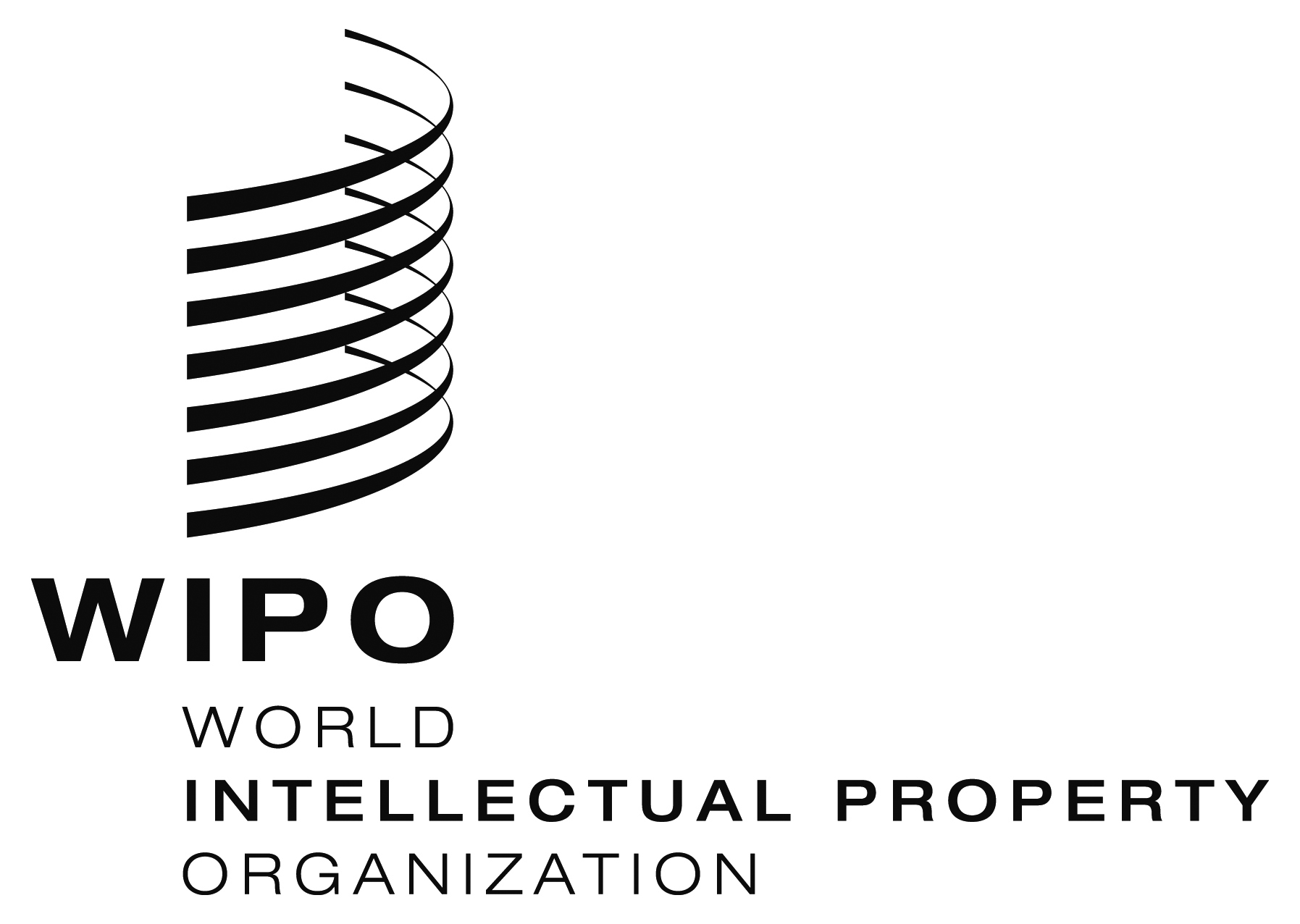 EB/A/44/1    B/A/44/1    B/A/44/1    ORIGINAL:  EnglishORIGINAL:  EnglishORIGINAL:  EnglishDATE:  February 5, 2016DATE:  February 5, 2016DATE:  February 5, 2016